Følgende er tatt ut: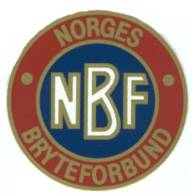 NORGES BRYTEFORBUNDServiceboks 1, Ullevål Stadion0840 Oslo NORGEUttak til:Henri Delgane-UWW-WWU23- stevne i Nice, FRA 19.-21.01.2022. Sted:Oppmøte på Gardemoen på onsdag 19.01.22 på morgenen og retur til Gardemoen på kvelden 21.01.22.   Kategori:U23 WWDato:19.-21.01.2022.Svarfrist:23.des 2021. Egenandel 2000 kr. Dekker fra Gardemoen retur Gardemoen og en PCR-test i FRA. Kategori:U23 WW(2004-1999)                   Navn:   53 kg Othelie Høie   62 kg Viktoria Øverby   76 kg Marion Bye    + 2 kg v/innveiing kl 08.30-09.00 torsdag 20.01.21 som er også dagen dere bryter ferdig alle vekter. Klubb:Fredrikstad BK AtlasSkedsmo BKVardø AK-54Trenere, Ledere:Gudrun Høie og Cesilie Magnussen.Gudrun Høie og Cesilie Magnussen.Div, info:Husk landslagstøy, brytedrakter, brytesko og pass. Dere må ha en PCR-test som er < 48 t gammel før dere ankommer stevnet dvs tatt dagen før avreise. Dere må organisere ny UWW-lisens for 2022 i senior. Vi reiser tidlig på morgen ned til Nice og hjem fredag kveld til Gardemoen. Eksakte tidspunkter kommer etter hvert.  Husk landslagstøy, brytedrakter, brytesko og pass. Dere må ha en PCR-test som er < 48 t gammel før dere ankommer stevnet dvs tatt dagen før avreise. Dere må organisere ny UWW-lisens for 2022 i senior. Vi reiser tidlig på morgen ned til Nice og hjem fredag kveld til Gardemoen. Eksakte tidspunkter kommer etter hvert.  Oppmøte/retur:Kommer etter påmelding etter kjøpt flybilletter. Kommer etter påmelding etter kjøpt flybilletter. Annet:Vi ønsker lykke til på stevne. Vi ønsker lykke til på stevne. Kontakt:NavnTelefon:Mail:Gudrun Høie976 52 459gudrunah@gmail.com